План програма на дейността на НЧ„Просвета-1935“ с.Буковец за 2021г.ЯНУАРИ21.01.2021г. Бабин ден-тържество с жителите на селото, изложба на питки,викторинамясто: читалището  ФЕВРУАРИ14.02.2021г. Трифон Зарезан - празник на виното,конкурс за най-хубаво виноМясто:лозето и читалищетоМАРТ01.03.2021г. Окрасяване на дърво с мартеници направени от деца,подреждане на изложба с мартеници,ден на самодеецамясто: читалището, библиотеката08.03.2021г. Осми март –тържество с жителите на селото,изложба,викторинамясто: читалището22.03.2021г. Посрещане на пролетта –тържество с жители на селото,изложба на национални носии с награди за участиемясто: читалищетоАПРИЛ01.04.2021г. Седмица на детската книга-четене с деца , изложба на любими герой от приказкитемясто: библиотеката24.04.2021г.Лазаруванемясто:селотоМАЙ02.05.2021г.Великденски празнициЮНИ01.06.2021г. Международен ден на детето -рисуване с тебешир,разрязване на тортамясто: читалището06.06.2021г. – събор на селото24.06.2021г.Еньовден-да се лекуваме с даровете от природатаОКТОМВРИ01.10.2021г.-ден на възрастните хора-среща беседа на чаша чаймясто:библиотекатаДЕКЕМВРИ25.12.2021г. Посрещане на  дядо Коледа в библиотеката с деца,тържество с жителите на селотомясто:библиотеката,читалищетоД О К Л А ДОт Председателя на НЧ ”Просвета 1935”с.Буковец – Боряна Благоеваза дейността  през 2020г.            На територията на с.Буковец  НЧ”Просвета 1935 ” е единственото културно средище  което задоволява потребностите на населението. Библиотеката към читалището  дава достъп до четене и информираност на деца и възрастни.Библиотечния фонд  се поддържа в добро състояние и наброява 5251 библиотечни единици.Бяха закупени 10 броя книги на стойност 50лв.  За 2020г. са регистрирани 44 читатели на библиотеката.В библиотеката се извършват копирни услуги за гражданите,попълване на молби,помощ при раздаване на храни,разнасяне на книги по домовете на хора  и др.Нашата библиотека вече отговаря на съвременните изисквания на нашето общество и е регистрирана в Регистъра на обществените библиотеки под №215.Читалището организира празненства ,чествания и други мероприятия. Членовете на настоятелството работиха с отговорност и всеотдайност през отчетния период,но за съжаление с много ограничения поради създалата се епидемична обстановка някой мероприятия останаха неизпълнени.За изминалата година  читалището има проведени следните мероприятия като:              Празнуване на Бабин ден  като най-възрастната баба пресъздава къпане,викторина,а празника преминава в шеги и закачки.             Трифон Зарезан  отбелязахме с зарязването на лоза,дегустация на вино и празненство с жителите на селото.             За 14 февруари премина с четене на лирика.	  За 1 март с деца украсихме  дърво с мартеници, 8 март отпразнувахме с жители на селото  и председателя на читалището Б.Благоева направи подаръци на присъстващите.     Бюджета на читалището  се формира главно от държавна субсидия,членски внос редовно внасян от членовете на читалището  . ЧИТАЛИЩНО  НАСТОЯТЕЛСТБоряна Димитрова Благоева – Председател на ЧНВитка Василева Георгиева – член Валентин Петков  Първанов  - член ПРОВЕРИТЕЛНА КОМИСИЯДесислава  Валериева  Стоянова – Председател ПКПена Методиева Александрова – член Мария Лозанова Тодорова –член 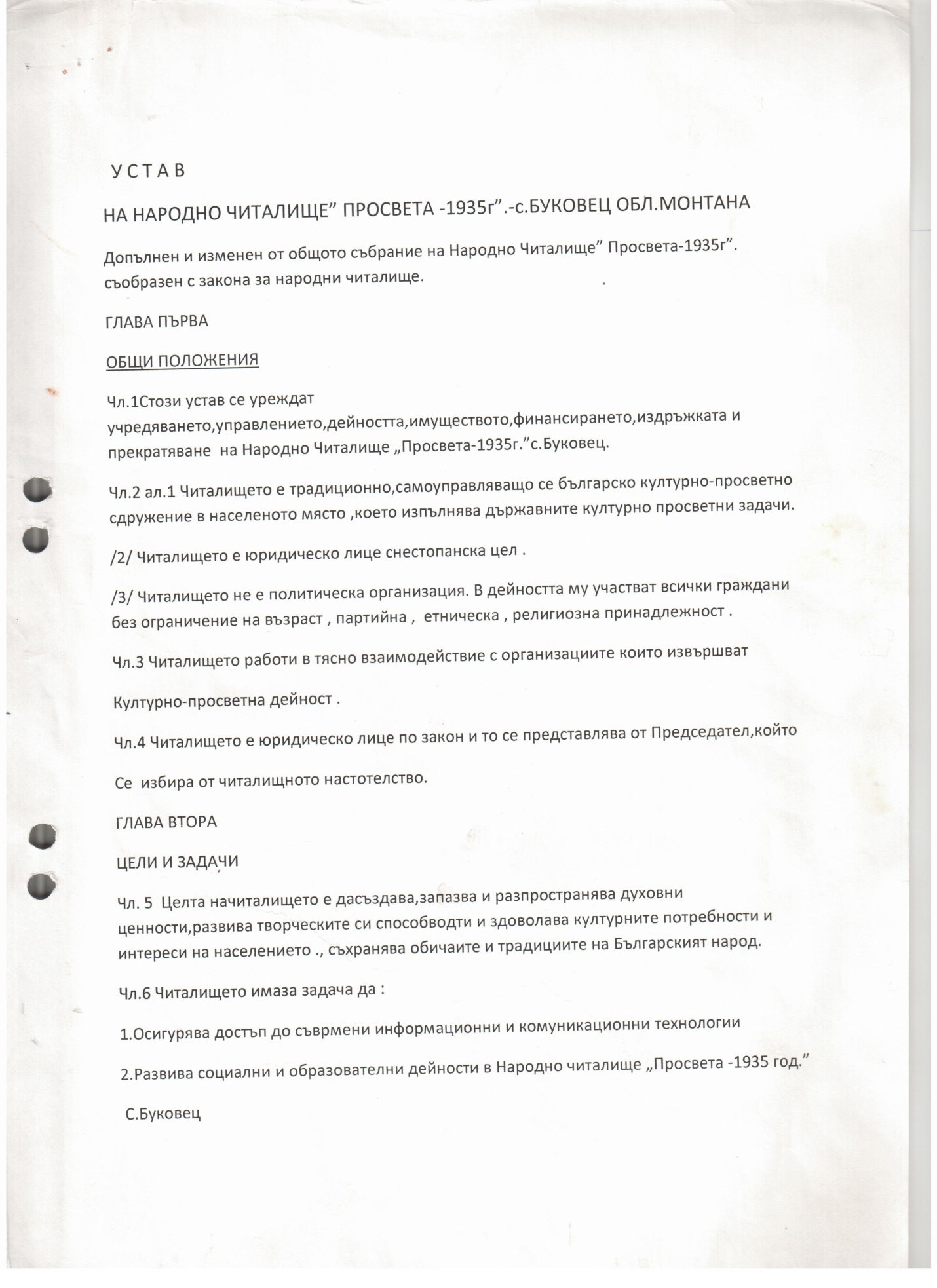 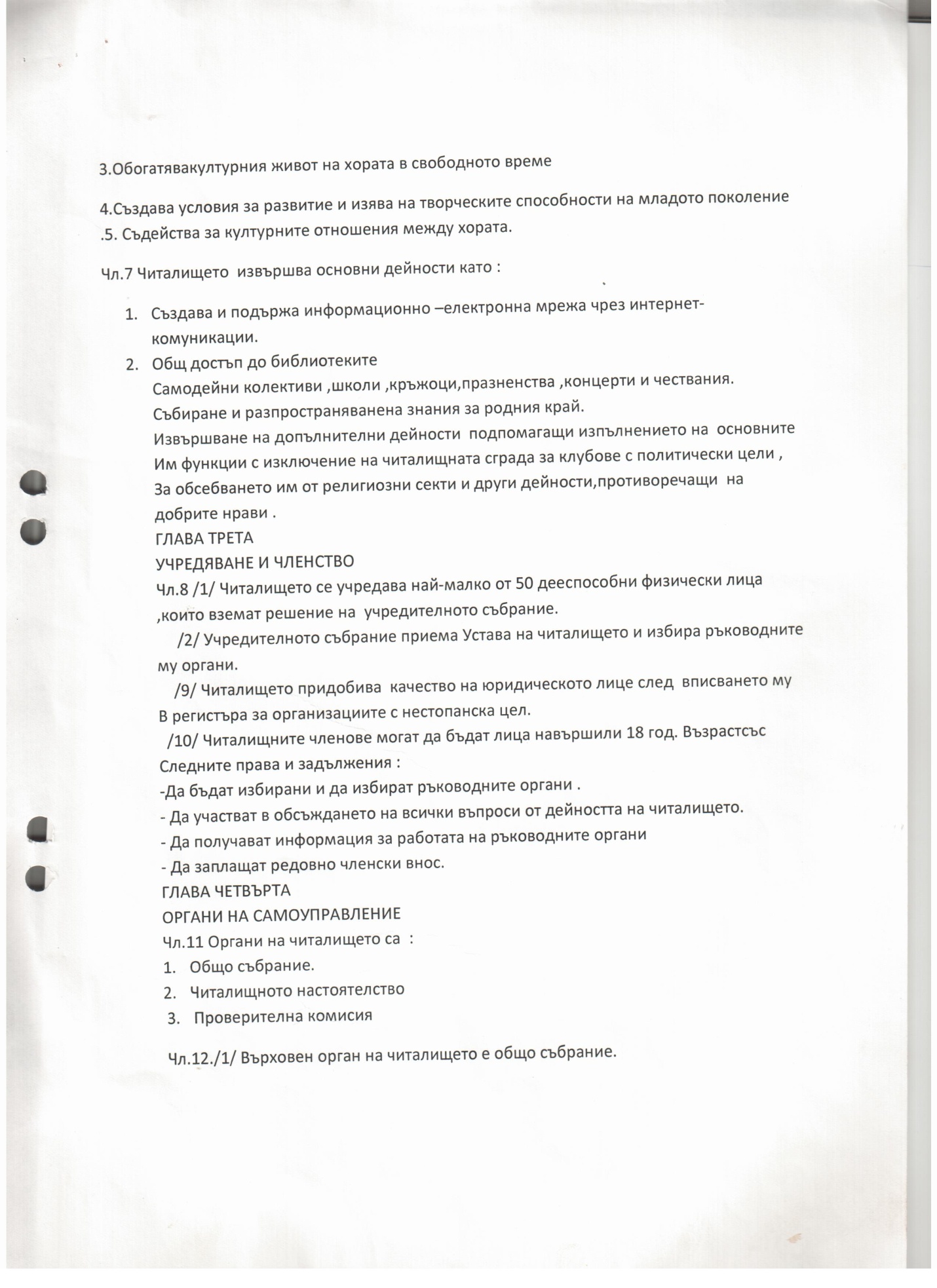 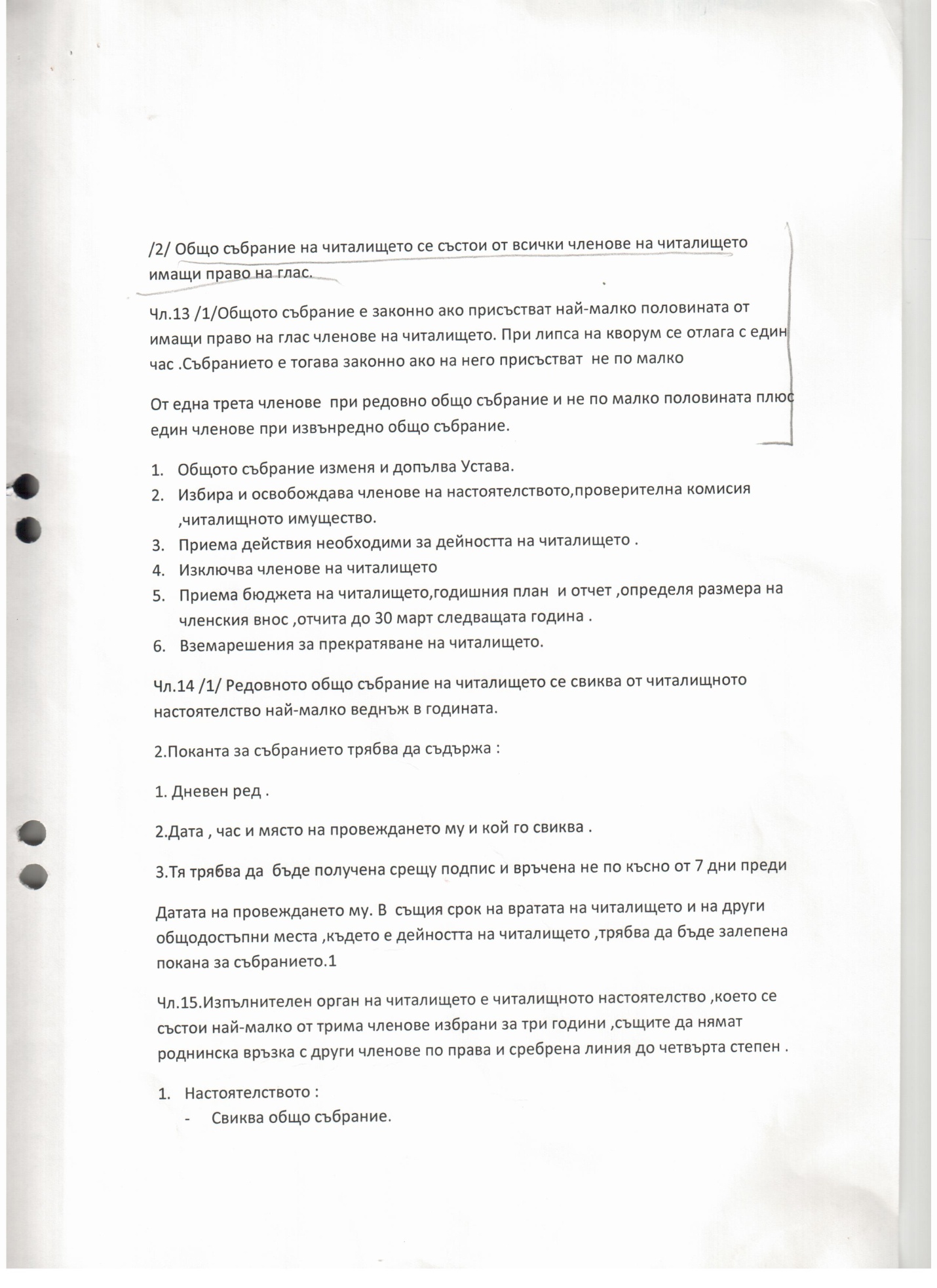 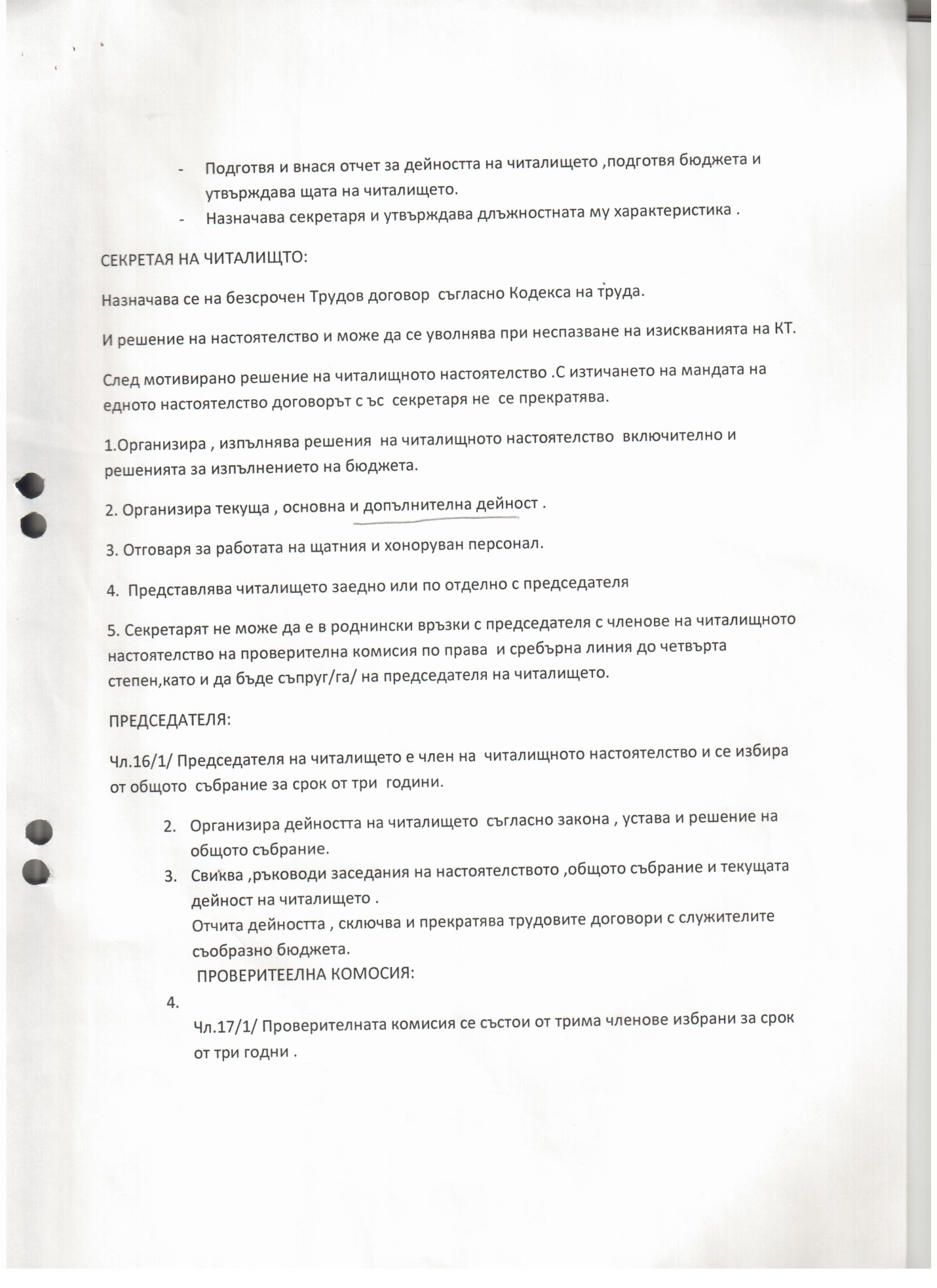 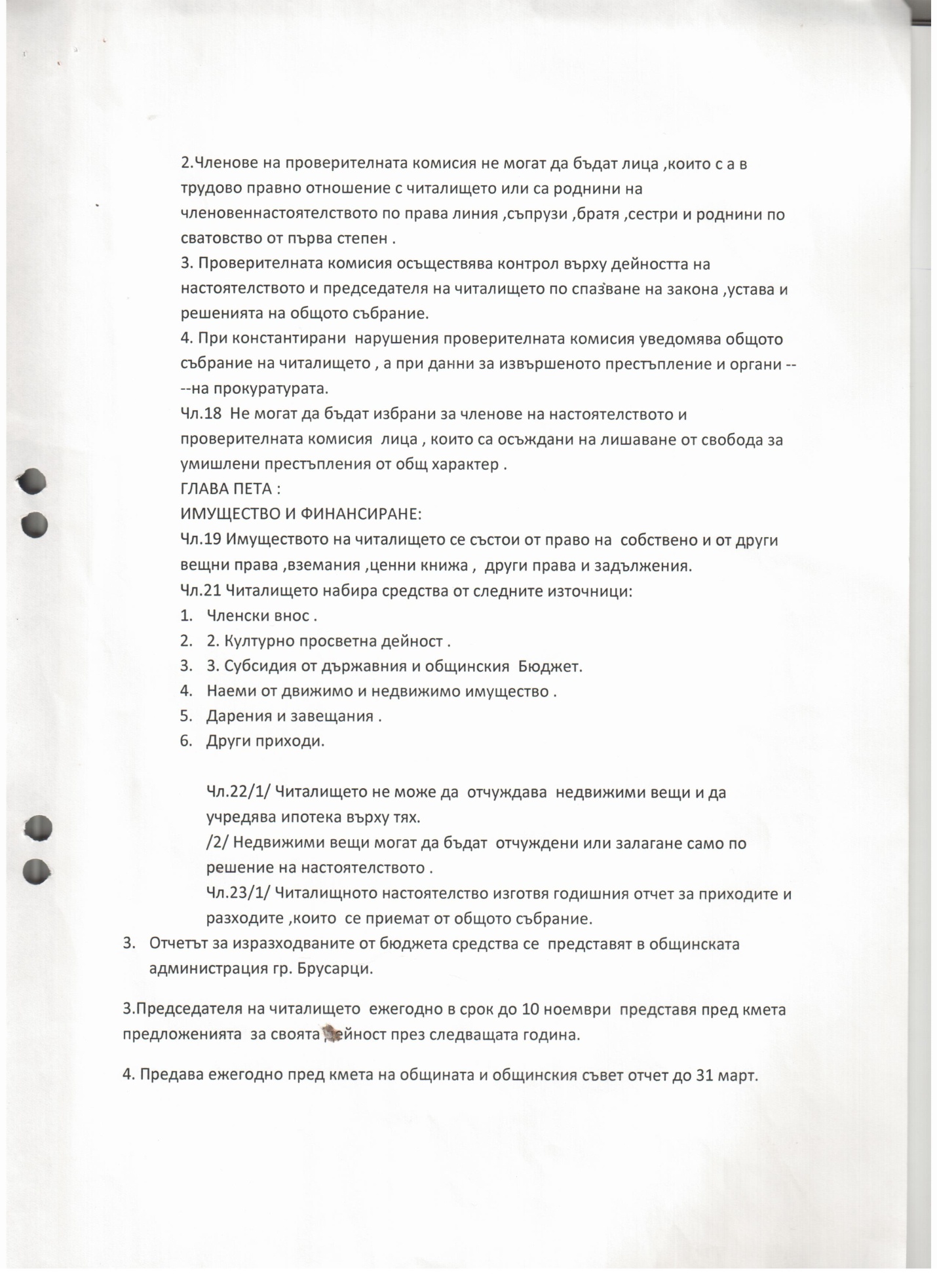 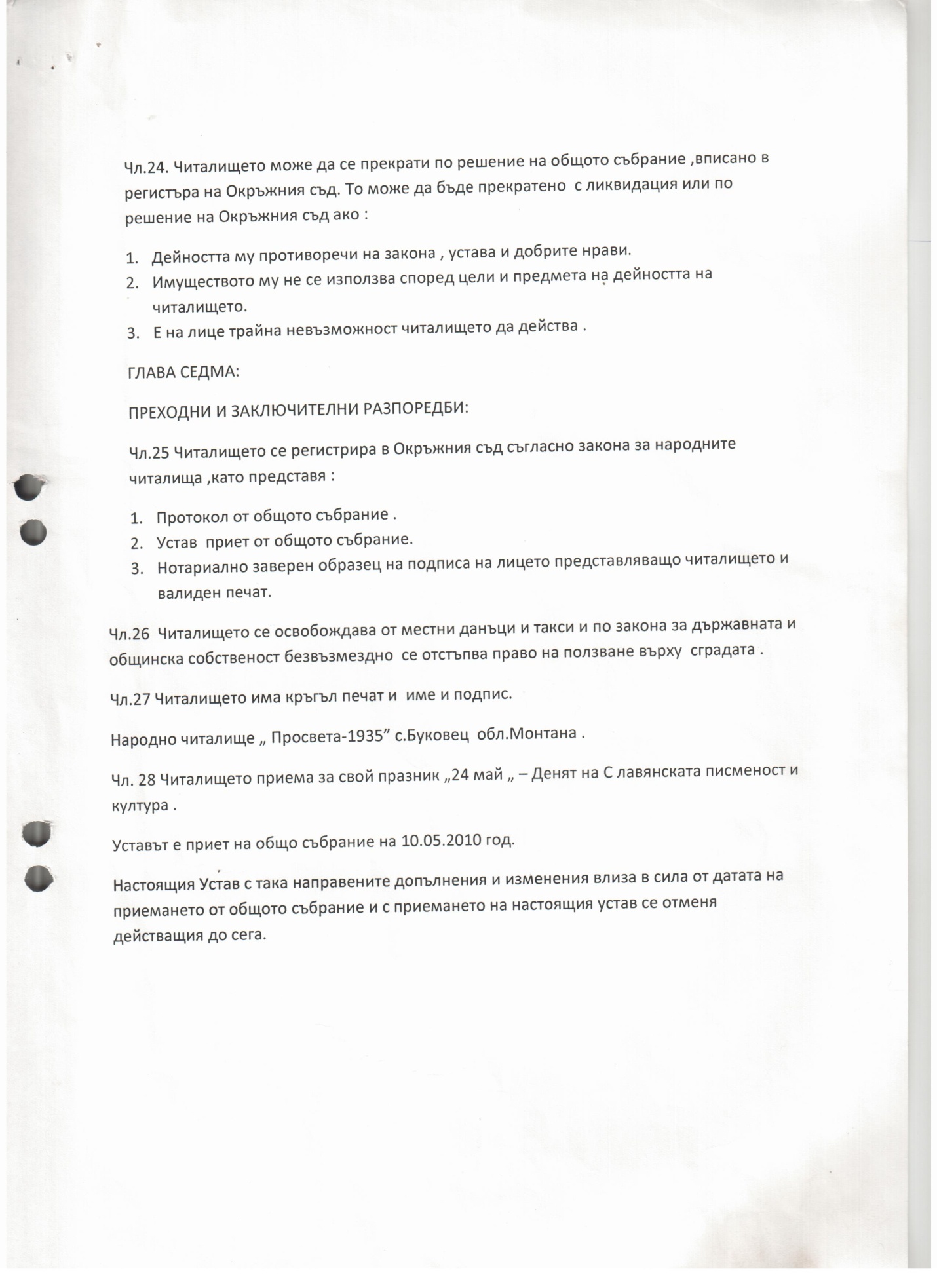 